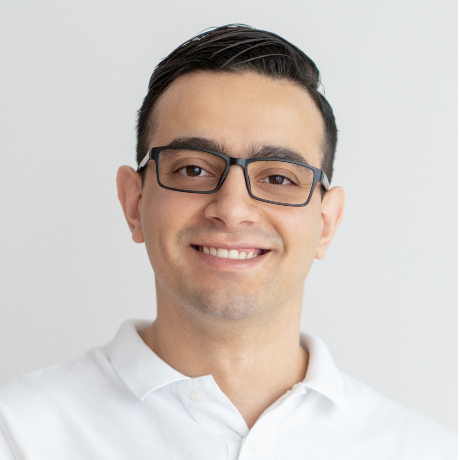 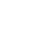 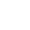 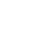 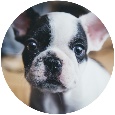 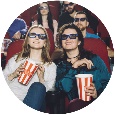  – webfejlesztő:Magas szintű JavaScript, PHP és kapcsolódó webes technológiákban szereztem tapasztalatot. Scrum megismerése. - Junior Webfejlesztő: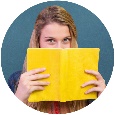 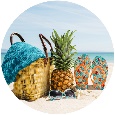 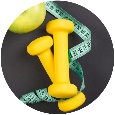  – 